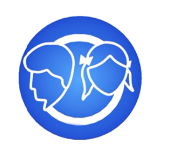 I am delighted you are interested in joining our team here at Gladstone Primary School. You will be joining a highly ambitious, aspirational group of professionals who are raising standards and significantly improving the life chances of the children of Scarborough and the Yorkshire Coast. Our motto ‘Learning to Succeed’ is at the heart of everything we do. We live the values necessary for children to contribute positively to the world they will inherit and lead one day. Our children feel valued and accepted as individuals.  Our aim is that they will be able to function in the wider community in which they have respect for themselves, others, and their environment.We are fortunate to have a school environment that mixes the traditional school feel along with making sure we have a tailored and creative curriculum that allows us to give our children the opportunities that they deserve.Staff morale is high and we have a commitment to recognise individual potential and to provide support, CPD and training for colleagues joining our school at all levels; you will never feel unsupported or alone in our school. As a school we are secure and share resources, teaching, curriculum ideas and partnerships with other schools to maximise the benefits to our children, staff and the community.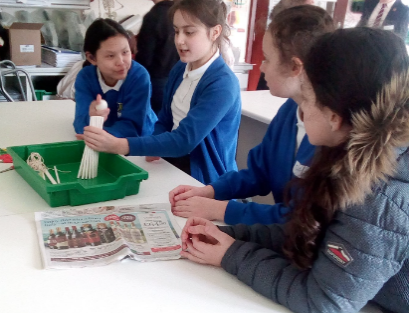 The children at Gladstone Road are delightful, happy, confident and energetic. They are passionate about their learning, be it in the traditional classroom or through other areas of the curriculum such as dance, art, PE and music. 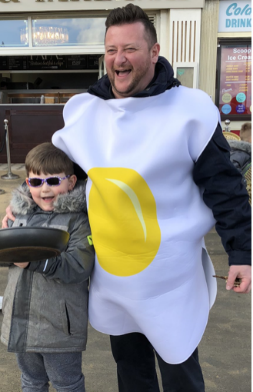 We are really proud of our school and the progress we are making. Please take the time to come and visit is – we’d love to show you around.Garry Johnson (Head teacher)Our staffMrs Brown is one of our Class TeachersHello, I’m Miss Brown and I have been a teacher and KS2 Music Coordinator here at Gladstone Road since 2001.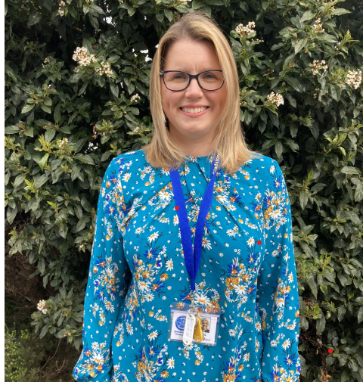 One of my favourite things about teaching is spending time with my class, and getting to know all of the children as individuals with their unique personalities and contributions to school and classroom life. 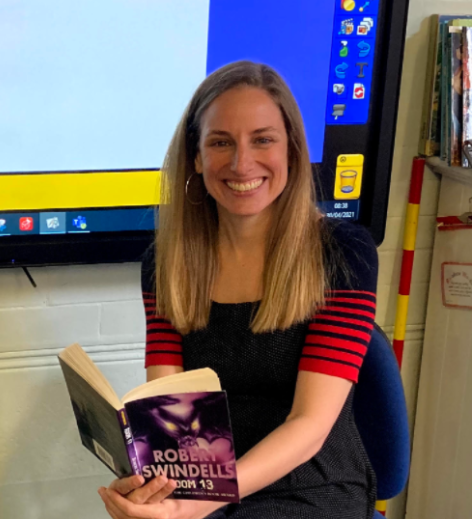 The subjects I most enjoy teaching are DT, maths and music, and my favourite subjects to learn about are history and geography.I also love being part of our school orchestra and seeing those children who take up musical instruments in year 3/4 become proficient enough to play their first notes at orchestra rehearsals, pass their music exams and even perform their first solos in a school assembly or concert.The best part of teaching at Gladstone Road though is taking the children out and about on the various trips and visits we provide: these experiences are always memorable with never a dull moment!Mrs Gill is our Assistant Headteacher (KS2) Hi I’m Miss Gill and I’m one of the Assistant Headteacher’s. I have worked at Gladstone Road Primary School for five years and I really love my job! I returned to my home town after teaching in Hull for many years!
I work with amazing children who inspire me to be the best leader I can be. Every day I learn something new from the brilliant team of staff that work in our school.
Up until now I have worked as the Lower school Assistant Headteacher but I am now the Assistant Head for KS2. I can usually be found on the playground or popping into classrooms. I spend lots of time talking to pupils, parents and staff so I know exactly what’s going on in school and if needed I help to sort out any problems.
I love baking and sharing what I make! The outdoors is important to me and this is something I want to make better for our school but I will only do that by listening to the children who help guide me.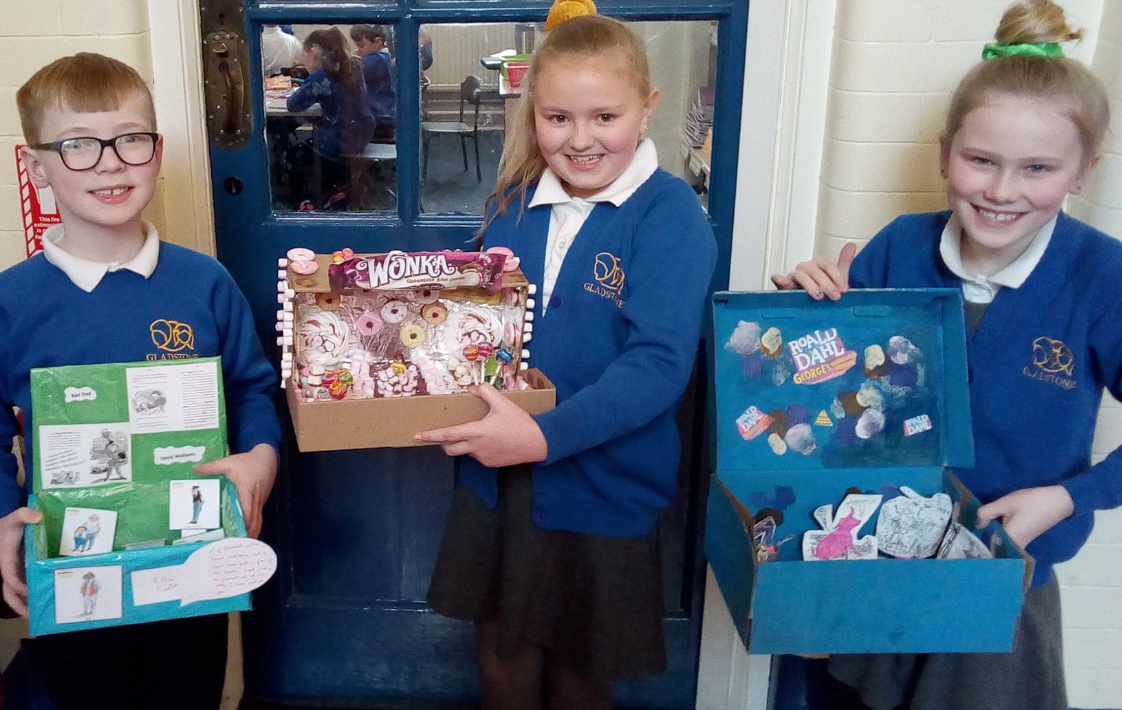 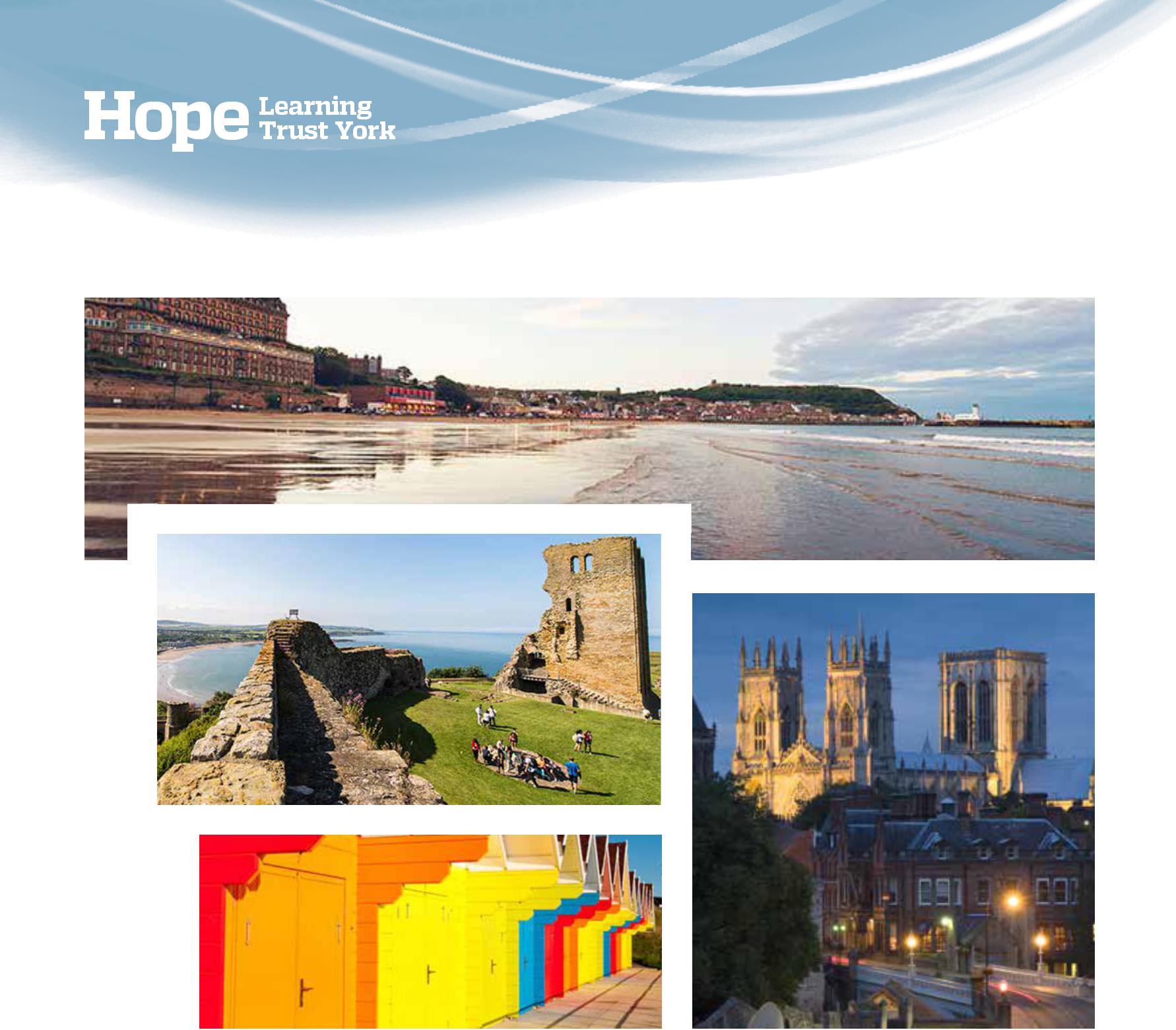 Job detailsAdvanced Teaching AssistantsAll posts at Gladstone Road Primary involve at all times, a view to further the mission, values and strategic aims of the school; accepting responsibility for the implementation of school policy, procedures and other guidance, as set out in the Staff Handbook and elsewhere; working positively, flexibly and co-operatively both with colleagues and as appropriate with those outside school; and the setting of high standards.    All roles involve responsibilities and expectations as set out in the appropriate national standards and in the school's role specifications and documentation.  All members of staff are expected to promote and safeguard the welfare of students in accordance with the Safeguarding Children in Education Act, including maintaining clear professional boundaries in all relationships; to promote an anti-racist, multi-cultural approach; in line with school policy. Additional duties may be asked of members of staff by the Head teacher as occasion requires.The generic role specifications below are offered in good faith as a guide to professional practice in the expectation that staff will seek to approach them in a professional manner.  All role specifications are subject to revision in the light of changing circumstances. Good luck with your application!Application ProcessApplication forms, job description, and person specifications are available to download from our website at www.gladstoneschool.co.uk  by clicking on vacancies and are also available to download from the NYCC jobs advertApplication forms, job description, and person specifications are available to download from our website at www.gladstoneschool.co.uk  by clicking on vacancies and are also available to download from the NYCC jobs advert:Email applications accepted toJames.annetts@northyorks.gov.uk Please Include:Fully completed application form and any supporting information :Caroline SarneyBusiness ManagerGladstone Road Primary SchoolWooler StreetScarboroughYO12 7DD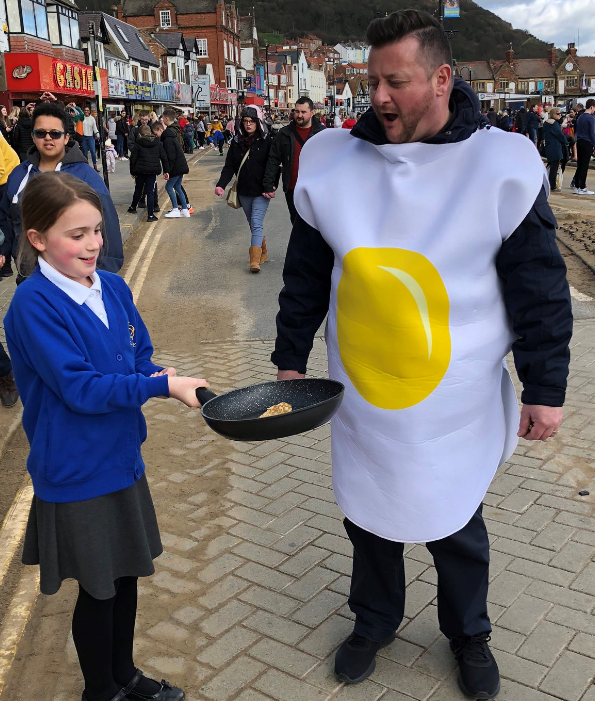 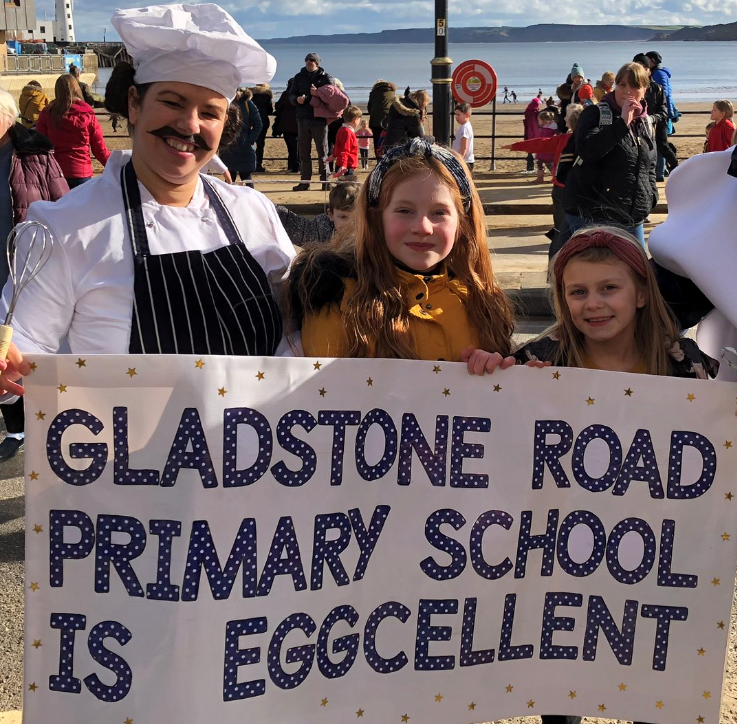 Job Description: 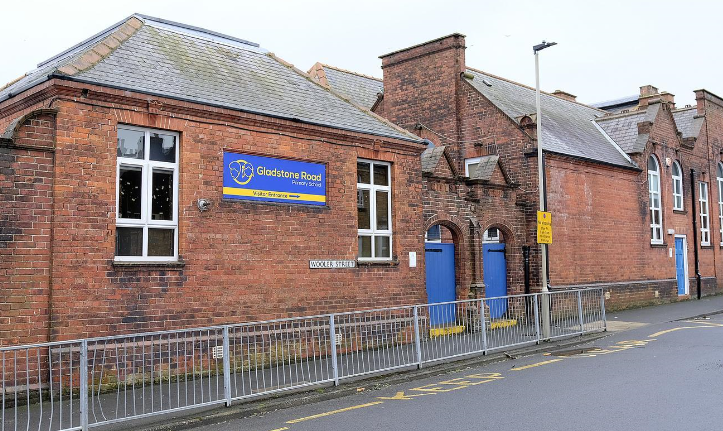 Person SpecificationNB – Assessment criteria for recruitment will be notified separately.